Miyazaki International CollegeCourse SyllabusSPRING SEMESTER 2022Course Title ( Credits )Industrial OrganizationCourse Designation for TCN/AContent TeacherContent TeacherInstructorVU, Manh Tien (Ph.D.)E-mail addressmvu@sky.miyazaki-mic.ac.jpOffice/Ext1-201, 3710Office hoursTuesday, Thursday: 16:15-17:15; Wednesday: 10:40-11:40Language TeacherLanguage TeacherInstructorE-mail addressOffice/ExtOffice hoursCourse Description:Course Description:Course Description:The course explores the mechanisms and problems of modern industrial organizations. The functions and challenges that organizations face are explored from the economic, "environmental", and managerial perspectives. The linkages between the structure, conduct, and performance of industrial organizations are analyzed. Risks to growth and even survival from increasingly fluid and uncertain environments that modern industrial organizations face are examined. Managerial strategies to respond to various threats and opportunities are discussed.The course explores the mechanisms and problems of modern industrial organizations. The functions and challenges that organizations face are explored from the economic, "environmental", and managerial perspectives. The linkages between the structure, conduct, and performance of industrial organizations are analyzed. Risks to growth and even survival from increasingly fluid and uncertain environments that modern industrial organizations face are examined. Managerial strategies to respond to various threats and opportunities are discussed.The course explores the mechanisms and problems of modern industrial organizations. The functions and challenges that organizations face are explored from the economic, "environmental", and managerial perspectives. The linkages between the structure, conduct, and performance of industrial organizations are analyzed. Risks to growth and even survival from increasingly fluid and uncertain environments that modern industrial organizations face are examined. Managerial strategies to respond to various threats and opportunities are discussed.Course Objectives:Course Objectives:Course Objectives:By the end of the course, students should be able toDistinguish different production costsExplain the firm decisions in different market structures: perfectly competitive and monopolyAnalyze some industrial and firms’ issues in realityAnalyze the pricing policies Describe firms’ strategic behaviors, marketing tools, research, and developmentBy the end of the course, students should be able toDistinguish different production costsExplain the firm decisions in different market structures: perfectly competitive and monopolyAnalyze some industrial and firms’ issues in realityAnalyze the pricing policies Describe firms’ strategic behaviors, marketing tools, research, and developmentBy the end of the course, students should be able toDistinguish different production costsExplain the firm decisions in different market structures: perfectly competitive and monopolyAnalyze some industrial and firms’ issues in realityAnalyze the pricing policies Describe firms’ strategic behaviors, marketing tools, research, and developmentTeaching Methodology:Teaching Methodology:Teaching Methodology:Course objectives will be achieved through a variety of active learning teaching strategies, including but not limited to:Course objectives will be achieved through a variety of active learning teaching strategies, including but not limited to:Course objectives will be achieved through a variety of active learning teaching strategies, including but not limited to:Course ScheduleCourse ScheduleCourse ScheduleDayTopicContent/Activities1IntroductionSelf-introduction and students’ expectationsCourse introduction2Revision: Concepts in Microeconomics (1)How to study this courseBasic graphsDiscussion, Reading:Demand and Supply3Revision: Concepts in Microeconomics (2)Discussion, Reading:Equilibrium, Shortage, and Surplus4Elasticity (1)Discussion, Reading:Elasticity (1)5Elasticity (2): Discussion, Reading:Price Elasticity (2): What should a business do?6Theory of firms (1)Discussion, Reading:Production and Cost concepts (1)7Theory of firms (2)Discussion, Reading:Production and Cost concepts (2)Profit maximization (1)8Theory of firms (3)Discussion, Reading:Profit and losses (2)9Theory of firms (4)Discussion, Reading:The history of Kaizen and Application10Theory of firms (5)Discussion, Reading:Location choice 11Theory of firms (6)Discussion, Reading:Human capital, compensation, and wageGender wage gap12Group discussion (1)Reading and discussionFuture firms: Job lost due to AutomationHow to regulate CEO pay 13Market power (1)Discussion, Reading:Consumer and Producer Surplus (1)Deadweight loss (1)14Market power (2)Discussion, Reading:Consumer and Producer Surplus (2)Deadweight loss (2)Perfect competition, profit (1)15Market power (3)Discussion, Reading:Perfect competition, profit (1)Monopoly and profit (1)16Market power (4)Discussion, Reading:Monopoly and profit (2)Social deadweight lossCost and benefit of monopoly17Review Review and discussion18Price discrimination (1)Discussion, Reading:Price discriminationMechanisms and conditions19Price discrimination (2)Discussion, Reading:First degree price discriminationThird degree price discriminationSecond degree price discrimination20Product differentiationDiscussion, Reading:Product differentiationBias in Product selectionBrand21Group discussion (2)Discussion: Why American cars fail in Japan22Strategic behavior Discussion, Reading:Strategic behaviorDumping, Predatory pricing Raising rivals’ costs, Entry BarriersHow Apple’s iPhone and Apps Trap You in a Walled Garden23Group discussion (3)Reading and discussionMultinational firms and tax havens24Marketing toolsDiscussion, Reading:AdvertisingDirect effects: sales, brand loyalty, scale economies.Indirect effects: concentration, profit, entry, price, quality. WarrantiesStrategic R&DMarket and incentives for R&D25International issuesDiscussionGoogle, Facebook, Amazon and The Future Of Antitrust LawsGoogle/Fitbit will monetise health data and harm consumers (1)26International issuesDiscussion, Reading:Google/Fitbit will monetise health data and harm consumers (2)Why I agree with the Google-Fitbit decision27Vertical integration Discussion, Reading:Merger and Acquisition (M&A)Vertical integration28ReviewReview and discussion29Group presentations (1)Student group presentation30Group presentations (2)Student group presentationFinal ExamMultiple choice questionsRequired Materials:Required Materials:Required Materials:Books (Optional)Principles of Microeconomics (Ninth Edition) by N. Gregory MankiwIndustrial Organization: A Strategic Approach by Jeffrey Church and Roger Ware*Students should be able to search for information from the internet, if necessary, during the discussion in the class. Students should keep handouts and home assignments for reference. (*) available in PDF format  http://works.bepress.com/cgi/viewcontent.cgi?article=1022&context=jeffrey_churchBooks (Optional)Principles of Microeconomics (Ninth Edition) by N. Gregory MankiwIndustrial Organization: A Strategic Approach by Jeffrey Church and Roger Ware*Students should be able to search for information from the internet, if necessary, during the discussion in the class. Students should keep handouts and home assignments for reference. (*) available in PDF format  http://works.bepress.com/cgi/viewcontent.cgi?article=1022&context=jeffrey_churchBooks (Optional)Principles of Microeconomics (Ninth Edition) by N. Gregory MankiwIndustrial Organization: A Strategic Approach by Jeffrey Church and Roger Ware*Students should be able to search for information from the internet, if necessary, during the discussion in the class. Students should keep handouts and home assignments for reference. (*) available in PDF format  http://works.bepress.com/cgi/viewcontent.cgi?article=1022&context=jeffrey_churchCourse Policies (Attendance, etc.)Course Policies (Attendance, etc.)Course Policies (Attendance, etc.)• You must submit the form for your excused absences otherwise your absences are unexcused• If you have more than 5 unexcused absences, you will have to withdraw from the course. • If you miss a class for any reason, you should email professor about the coursework you need to complete. • If you arrive late for class three times, we will count this as one absence.Other: Students are expected to participate actively in all class activities and complete all assignments on time. • You must submit the form for your excused absences otherwise your absences are unexcused• If you have more than 5 unexcused absences, you will have to withdraw from the course. • If you miss a class for any reason, you should email professor about the coursework you need to complete. • If you arrive late for class three times, we will count this as one absence.Other: Students are expected to participate actively in all class activities and complete all assignments on time. • You must submit the form for your excused absences otherwise your absences are unexcused• If you have more than 5 unexcused absences, you will have to withdraw from the course. • If you miss a class for any reason, you should email professor about the coursework you need to complete. • If you arrive late for class three times, we will count this as one absence.Other: Students are expected to participate actively in all class activities and complete all assignments on time. Class Preparation and ReviewClass Preparation and ReviewClass Preparation and ReviewStudents are expected to spend at least one hour reviewing and doing homework and one hour preparing for every hour of lesson time.Students should follow teacher’s instructions to read, search for information, and prepare main arguments before each group discussion. Some discussion on real life will be included. Topics for discussions are subjected to change and adapt to students’ progress.Students are encouraged to form learning groups to study and share information.Students are expected to spend at least one hour reviewing and doing homework and one hour preparing for every hour of lesson time.Students should follow teacher’s instructions to read, search for information, and prepare main arguments before each group discussion. Some discussion on real life will be included. Topics for discussions are subjected to change and adapt to students’ progress.Students are encouraged to form learning groups to study and share information.Students are expected to spend at least one hour reviewing and doing homework and one hour preparing for every hour of lesson time.Students should follow teacher’s instructions to read, search for information, and prepare main arguments before each group discussion. Some discussion on real life will be included. Topics for discussions are subjected to change and adapt to students’ progress.Students are encouraged to form learning groups to study and share information.Grades and Grading StandardsGrades and Grading StandardsGrades and Grading StandardsParticipation, group discussion: 25%Home assignments: 25%Students’ group presentation: 25% Final examination: 25%Total: 100%Participation, group discussion: 25%Home assignments: 25%Students’ group presentation: 25% Final examination: 25%Total: 100%Participation, group discussion: 25%Home assignments: 25%Students’ group presentation: 25% Final examination: 25%Total: 100%Methods of Feedback:Methods of Feedback:Methods of Feedback:Feedback on students’ presentations and presentation skills might be provided individually during office hours.Feedback on students’ presentations and presentation skills might be provided individually during office hours.Feedback on students’ presentations and presentation skills might be provided individually during office hours.Diploma Policy Objectives:Diploma Policy Objectives:Diploma Policy Objectives:Work completed in this course helps students achieve the following Diploma Policy objective(s):Advanced thinking skills (comparison, analysis, synthesis, and evaluation) based on critical thinking (critical and analytic thought)The ability to understand and accept different cultures developed through acquisition of a broad knowledge and comparison of the cultures of Japan and other nationsThe ability to identify and solve problems Advanced communicative proficiency in EnglishProficiency in the use of information technologyWork completed in this course helps students achieve the following Diploma Policy objective(s):Advanced thinking skills (comparison, analysis, synthesis, and evaluation) based on critical thinking (critical and analytic thought)The ability to understand and accept different cultures developed through acquisition of a broad knowledge and comparison of the cultures of Japan and other nationsThe ability to identify and solve problems Advanced communicative proficiency in EnglishProficiency in the use of information technologyWork completed in this course helps students achieve the following Diploma Policy objective(s):Advanced thinking skills (comparison, analysis, synthesis, and evaluation) based on critical thinking (critical and analytic thought)The ability to understand and accept different cultures developed through acquisition of a broad knowledge and comparison of the cultures of Japan and other nationsThe ability to identify and solve problems Advanced communicative proficiency in EnglishProficiency in the use of information technologySDGsとの関連（注）SDGsとの関連がない場合は枠を作らなくて結構です。SDGsとの関連（注）SDGsとの関連がない場合は枠を作らなくて結構です。SDGsとの関連（注）SDGsとの関連がない場合は枠を作らなくて結構です。This course goes along with SDG Goal 4 “Ensure inclusive and equitable quality education and promote life-long learning opportunities for all”. The course initiates curiosity and self-learning methods which will last for life for students.This course goes along with SDG Goal 4 “Ensure inclusive and equitable quality education and promote life-long learning opportunities for all”. The course initiates curiosity and self-learning methods which will last for life for students.This course goes along with SDG Goal 4 “Ensure inclusive and equitable quality education and promote life-long learning opportunities for all”. The course initiates curiosity and self-learning methods which will last for life for students.Notes:Notes:Notes: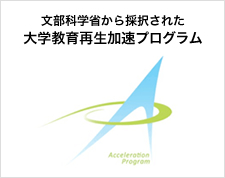 Advanced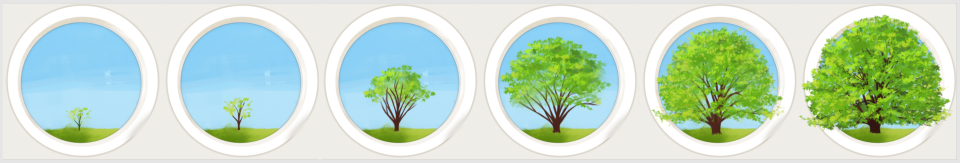 ProficientDevelopingEmergingNo AttemptCritical ThinkingAbility to Identify & Solve ProblemsInsightful comments in class discussionsStudent shows proven ability to analyze data, gather and assess resources, and disseminate opinions in a scholarly manner.Able to contribute to class discussions, and to perform a basic analysis of data, gather and assess resources, and express opinions in an adequate manner.Beginning to visualize the ways in which information can be combined and applied to solving a given problem, but struggles with complex and relationshipsStudent shows motivation but must learn the concepts and mechanisms that apply to critical thinking, such as information gathering, assessment and synthesisInsufficient effort or evidence of achievementCritical ThinkingInformation GatheringInsightful comments in class discussionsStudent shows proven ability to analyze data, gather and assess resources, and disseminate opinions in a scholarly manner.Able to contribute to class discussions, and to perform a basic analysis of data, gather and assess resources, and express opinions in an adequate manner.Beginning to visualize the ways in which information can be combined and applied to solving a given problem, but struggles with complex and relationshipsStudent shows motivation but must learn the concepts and mechanisms that apply to critical thinking, such as information gathering, assessment and synthesisInsufficient effort or evidence of achievementCritical ThinkingAssessment of CredibilityInsightful comments in class discussionsStudent shows proven ability to analyze data, gather and assess resources, and disseminate opinions in a scholarly manner.Able to contribute to class discussions, and to perform a basic analysis of data, gather and assess resources, and express opinions in an adequate manner.Beginning to visualize the ways in which information can be combined and applied to solving a given problem, but struggles with complex and relationshipsStudent shows motivation but must learn the concepts and mechanisms that apply to critical thinking, such as information gathering, assessment and synthesisInsufficient effort or evidence of achievementAdvanced Communication ProficiencyPublic SpeakingSpeaking is clear, using a broad range of vocabulary and relative jargon. Student uses appropriate social cues and nuance.Able to create a relevant response when asked to express an opinion or respond to a complicated situation, but pronunciation and grammar can often make responses and explanations unclear to a listener and must be interpreted.Able to answer questions and give basic information. However, inconsistent pronunciation, intonation and stress may sometimes make their responses difficult o understand or interpret.Student is unsuccessful or finds it very difficult when attempting to explain an opinion or respond to a complicated scenario. The response may be limited to a single sentence or part of a sentence.Insufficient effort or evidence of achievementAdvanced Communication ProficiencySocial SkillsSpeaking is clear, using a broad range of vocabulary and relative jargon. Student uses appropriate social cues and nuance.Able to create a relevant response when asked to express an opinion or respond to a complicated situation, but pronunciation and grammar can often make responses and explanations unclear to a listener and must be interpreted.Able to answer questions and give basic information. However, inconsistent pronunciation, intonation and stress may sometimes make their responses difficult o understand or interpret.Student is unsuccessful or finds it very difficult when attempting to explain an opinion or respond to a complicated scenario. The response may be limited to a single sentence or part of a sentence.Insufficient effort or evidence of achievementAdvanced Communication ProficiencyProfessional SkillsSpeaking is clear, using a broad range of vocabulary and relative jargon. Student uses appropriate social cues and nuance.Able to create a relevant response when asked to express an opinion or respond to a complicated situation, but pronunciation and grammar can often make responses and explanations unclear to a listener and must be interpreted.Able to answer questions and give basic information. However, inconsistent pronunciation, intonation and stress may sometimes make their responses difficult o understand or interpret.Student is unsuccessful or finds it very difficult when attempting to explain an opinion or respond to a complicated scenario. The response may be limited to a single sentence or part of a sentence.Insufficient effort or evidence of achievementGlobal PerspectivesCultural RelevancyFully engaged in current events and shows and understanding of social inequalities and cultural differences.Student is aware of current events and world cultures, but is unable to apply macro-level situations to her/his own life.Exhibits interest and intrigue in current events and world culture, but has difficulty understanding relevancy.Student expresses one-sided ideals from an ethnocentric point of view. Completely lacks awareness of world issues or events.Insufficient effort or evidence of achievementGlobal PerspectivesAwareness of Current Events & Global IssuesFully engaged in current events and shows and understanding of social inequalities and cultural differences.Student is aware of current events and world cultures, but is unable to apply macro-level situations to her/his own life.Exhibits interest and intrigue in current events and world culture, but has difficulty understanding relevancy.Student expresses one-sided ideals from an ethnocentric point of view. Completely lacks awareness of world issues or events.Insufficient effort or evidence of achievementEnglish Language AbilityReadingExhibits fluency/near fluency in speaking and writing.  Grammar and reading ability similar to native English speaker. Able to use context clues when faced with unfamiliar vocabulary.Proficient English ability; relies mainly on familiar vocabulary.  Should be encouraged to advance beyond comfort zone.Adequate English ability; must reference dictionary oftenStudent has some English ability, but lacks confidence in using and understanding.  Very limited vocabulary knowledge, struggles with grammar and pronunciation  Unable to form questionsInsufficient effort or evidence of achievementEnglish Language AbilityWritingExhibits fluency/near fluency in speaking and writing.  Grammar and reading ability similar to native English speaker. Able to use context clues when faced with unfamiliar vocabulary.Proficient English ability; relies mainly on familiar vocabulary.  Should be encouraged to advance beyond comfort zone.Adequate English ability; must reference dictionary oftenStudent has some English ability, but lacks confidence in using and understanding.  Very limited vocabulary knowledge, struggles with grammar and pronunciation  Unable to form questionsInsufficient effort or evidence of achievementEnglish Language AbilityOral CommunicationExhibits fluency/near fluency in speaking and writing.  Grammar and reading ability similar to native English speaker. Able to use context clues when faced with unfamiliar vocabulary.Proficient English ability; relies mainly on familiar vocabulary.  Should be encouraged to advance beyond comfort zone.Adequate English ability; must reference dictionary oftenStudent has some English ability, but lacks confidence in using and understanding.  Very limited vocabulary knowledge, struggles with grammar and pronunciation  Unable to form questionsInsufficient effort or evidence of achievementJapanese Language AbilityReadingAble to express one’s self clearly and succinctly both in writing and orally. Able to use context clues when faced with unfamiliar vocabulary.Proficient oral and written communication; relies mainly on familiar vocabulary.  Should be encouraged to advance beyond comfort zone.Adequate oral and written communication; tends to have difficulty clearly expressing ideas.Student shows a lack of confidence in writing, reading, and oral communication.  Very limited vocabulary knowledge, struggles with grammar Unable to form questionsInsufficient effort or evidence of achievementJapanese Language AbilityWritingAble to express one’s self clearly and succinctly both in writing and orally. Able to use context clues when faced with unfamiliar vocabulary.Proficient oral and written communication; relies mainly on familiar vocabulary.  Should be encouraged to advance beyond comfort zone.Adequate oral and written communication; tends to have difficulty clearly expressing ideas.Student shows a lack of confidence in writing, reading, and oral communication.  Very limited vocabulary knowledge, struggles with grammar Unable to form questionsInsufficient effort or evidence of achievementJapanese Language AbilityOral CommunicationAble to express one’s self clearly and succinctly both in writing and orally. Able to use context clues when faced with unfamiliar vocabulary.Proficient oral and written communication; relies mainly on familiar vocabulary.  Should be encouraged to advance beyond comfort zone.Adequate oral and written communication; tends to have difficulty clearly expressing ideas.Student shows a lack of confidence in writing, reading, and oral communication.  Very limited vocabulary knowledge, struggles with grammar Unable to form questionsInsufficient effort or evidence of achievement